Učiteľka Katarína TabakováDomáca príprava v čase od 7.12 - 11. 12.20205.B   Biológia     Pondelok-  Lesné obojživelníkyučebnica str.41 - 42 prečítať a prepísať poznámky a naučiť sa to- poslať na kontrolu.  Poznámky: LESNÉ OBOJŽIVELNÍKY A PLAZYSTAVOVCE – vnútorná opora tela (kostra) a chrbtica zložená zo stavcovOBOJŽIVELNÍKY - dospelé žijú na suchu, vyvíjajúce jedince vo vode Skokan hnedýtelo  je  pokryté  hladkou a vlhkou kožouna hlave veľké oči, ústa s lepkavým jazykom, zvukové mechúrikykončatiny – predné štyri prsty, zadné päť prstov spojených plávacou blanouz vajíčok sa vyvíjajú žubrienky vo vodePotrava: drobné živočíchy (mäkkýše, pavúky, hmyz...)Mlok bodkovaný, salamandra škvrnitáSú zákonom chránené.PLAZY:  telo kryté suchou kožou so šupinami a štítkamiJašterica krátkohlavátelo s chvostom, končatiny s piatimi prstami s pazúrikmiživí sa hmyzom, pavúkmi, dážďovkami...koža sa zvlieka po častiachSlepúch lámavýjašterica so zakrpatenými končatinamiživí sa hmyzom, larvami, slimákmi ...Užovka hladkáhad, žije v teplých lesochkožu zvlieka narazloví myši, jaštericenie je jedovatáVýznam -  jašterice zabraňujú premnoženiu hmyzu, hady premnoženiu jašteríc.Štvrtok - Vypracovať pracovný list a  poslať na kontrolu.Pracovný list :  Lesné obojživelníky a plazyUhádni kto som?a/ Som lesný................................., mám výstražné.................................tela, ktoré ma chráni pred ........................................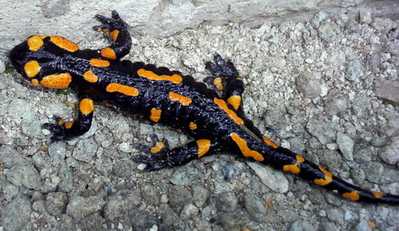 Názov: ...........................................................b/ Moje telo je  hnedej farby. Dýcham kožou   a ............................................., mám......................oči. telo mám pokryté........................................kožou. Na zadných končatinách mám .............prsty a medzi nimi ................................................ Potravu chytám  dlhým..................................jazykom.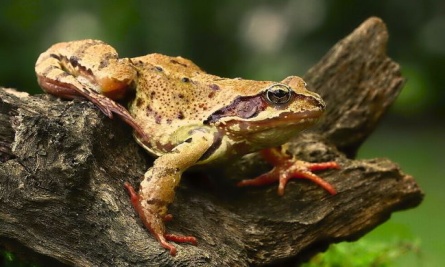 						Názov:.........................................................c/ Mám štíhle ................................. Keď som samček som krásne...........................................sfarbený. Keď sa ma dotkneš, odpadne mi........................................ Mojou potravou sú ...............................................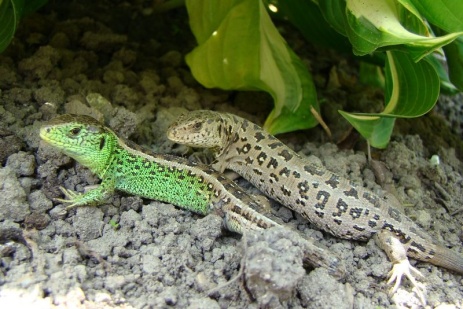 Názov:.........................................................d/ Som na Slovensku veľmi častý had. Vôbec nie som jedovatý , takže sa ma nemusíš báť. Lovím............................., jašterice a vyberám aj ...............................hniezda. Väčšinou žijem na.................................................  Názov:................................................		Vyber správne tvrdenie:a/ Kožu hady zvliekajú  po častiach / v celku.b/ Telo žiab je pokryté suchou kožou s rohovinovými štítkami / vlhkou kožou so slizom.c/ Mlok bodkovaný a salamandra škvrnitá sú obojživelníky / lesné plazy.d/ Užovka hladká a užovka stromová sú / nie sú jedovaté plazy.6.A, 6.B, 6.C     Biológia     6. Autorok- Tvorba projektu - Vtáky žijúce v okolí ľudských obydlí- Rozhodni sa o akom vtáčikovi chceš urobiť projekt. Vybrať si môžeš jedného zo str. 36 - 37 žijúceho v okolí ľudských obydlí. Nájdi si o ňom informácie na internete, napíš na papier, nakresli ho , tak ako keď robíme projekt v škole. Keď ho urobíš pošli ho na kontrolu.štvrtok- Dokončenie projektu. Poslať na kontrolu.6.B pondelok - Tvorba projektu - Vtáky žijúce v okolí ľudských obydlí- Rozhodni sa o akom vtáčikovi chceš urobiť projekt. Vybrať si môžeš jedného zo str. 36 - 37 žijúceho v okolí ľudských obydlí. Nájdi si o ňom informácie na internete, napíš na papier, nakresli ho , tak ako keď robíme projekt v škole. Keď ho urobíš pošli ho na kontrolu.štvrtok- Dokončenie projektu. Poslať na kontrolu.6.Cstreda- Tvorba projektu - Vtáky žijúce v okolí ľudských obydlí- Rozhodni sa o akom vtáčikovi chceš urobiť projekt. Vybrať si môžeš jedného zo str. 36 - 37 žijúceho v okolí ľudských obydlí. Nájdi si o ňom informácie na internete, napíš na papier, nakresli ho , tak ako keď robíme projekt v škole. Keď ho urobíš pošli ho na kontrolu.piatok - Dokončenie projektu. Poslať na kontrolu.6.B     GeografiaStreda:        Južná Afrika - Test v programe ALF- môžeš si pomôcť učebnicouPiatok: Príroda Afriky- Test v programe ALF8.B    Biológia      Pondelok- Pohyb živočíchov - str. 36 - 37 pošli na kontrolu. Pozorne si prečítať aj text pod  obrázkami. Nauč sa to. Štvrtok Poznámky: Pohyb živočíchovVýznam:  - vyhľadávanie partnera, potravy- výstavba príbytku,- útekBEZSTAVOVCEČervenoočko - bičík Črievička - brvyMeňavka - panôžky Nezmar - ramená s pŕhlivými bunkamiMäkkýše - svalnatá noha, slizDážďovka - štetiny, sliz, svalovinaČlánkonožce - kráčavé nohy – chrobáky, skákavé nohy – kobylky, krídla – motýleRyby – plávanie: sliz, tvar tela, plutvy (chrbtová, análna, chvostová, brušná)Obojživelníky – skákanie, plávanie – plávacie blanyPlazy – kráčanie – jaštery, plazenie – slepúch, hadyVtáky – lietanie – aerodynamický tvar tela, 			duté kosti, perie, krídla, hrebeň hrudnej kostiCicavce – 	behanie – dravce			skákanie – kengury		lietanie – netopiere		plávanie - kosatky Štvrtok : Prezentácia v programe AlF 8.B  Geografia Utorok:  Sídla opakovanie - test v programe Alf Piatok :  Sídla opakovanie - test v programe AlfOba testy spolu hodnotím!9.A     Biológia     Piatok : Premenené horninyDÚ: Urobiť si poznámky učebnica str. str.46 - 47 a naučiť sa to. Vypracovať otázky, poslať na kontrolu.1. Rula vzniká premenou.......2. Mramor vzniká premenou..............3. Mramor sa používa na....................4. Magnetit vzniká premenou....................5. Grafit vzniká premenou........................6. Grafit sa využíva na .............................7.Ložisko magnetitu je .........................8.Na výrobu doštičiek na strechy sa používa................9.Pri akom tlaku a teplote vznikajú premenené horniny.10. Typickým znakom premenených hornín je.....8.A Ruský jazykPondelok: Jedlo - test v programe AlfStreda: Slovná zásoba str.47 - prvý žltý rámček prepísať do zošita, naučiť sa.5.A, 5.B, 5.C  Mediálna výchovaDÚ - Napíš do zošita tvojich 10 najobľúbenejších piesní - ich názov a autora. Môžu byť slovenské aj zahraničné, moderné, alebo ľudové.